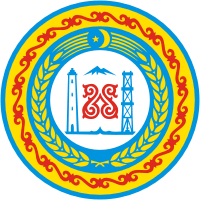 АДМИНИСТРАЦИЯШАТОЙСКОГО МУНИЦИПАЛЬНОГО РАЙОНАЧЕЧЕНСКОЙ РЕСПУБЛИКИПРОТОКОЛрасширенного планового совещания у главы администрацииШатойского муниципального района  Ш.Ш. Чабагаеваот « 19»  11.  2019 года                   с. Шатой                                                    № 22ПРИСУТСТВОВАЛИ:       Первый заместитель главы администрации района Басханов М.М., заместители главы администрации района Капланов И.З., Саидов А.А., Демильханова Х.А., начальники отделов  администрации района, главы администраций сельских поселений, руководители организаций, и учреждений района.ПОВЕСТКА ДНЯ:1. Общественно-политическая и социально-экономическая обстановка в     Шатойском муниципальном районе.        Докладчики: ОМВД России по ЧР в Шатойском районе, главы администраций сельских поселений.       2. О работе администрации Б-Варандинского сельского поселения.       Докладчик: глава администрации Б-Варандинского сельского поселения Асанов С-Х. А.       3. О работе Шатойского районного архива.        Докладчик: главный специалист общего отдела администрации района Уциева З.Х.        4.    О результатах работы по выявлению и уничтожению очагов дикорастущих наркосодержащих и карантинных сорных растений на территории Шатойского муниципального района.               Докладчик: начальник отдела инвестиций, экономики, торговли и организационной работы администрации района.                               5. О ходе исполнения протокольных поручений, Главы Чеченской Республики, Председателя Правительства Чеченской Республики, Руководителя Администрации Главы и Правительства Чеченской Республики и главы администрации Шатойского муниципального района.Докладчик: первый заместитель главы администрации района М.М. Басханов.6. Прочие вопросы.        11. СЛУШАЛИ:        Об общественно-политической и социально-экономической обстановке на территории Шатойского муницпального района. Глав администраций сельских поселений, представителя отдела МВД России в Шатойском районе Чеченской Республики.ВЫСТУПИЛИ:                   С короткими (устными) отчетами выступили главы администраций сельских поселений, представитель ОМВД России по Шатойскому району ЧР, по их словам в настоящее время на подведомственных им территориях обстановка стабильная и контролируется местными властями и правоохранительными органами.       РЕШИЛИ:1.1. Принять к сведению информацию глав администраций сельских поселений и представителя ОМВД России по Шатойскому району об общественно-политической и социально-экономической обстановке в Шатойском муниципальном районе.2. СЛУШАЛИ: О работе администрации Б-Варандинского сельского поселения. Главу администрации Б-Варандинского сельского поселения Асанова С-Х.А. (доклад прилагается).       В своём докладе Асанов С-Х.А. отметил, что, в течение отчётного периода администрация сельского поселения каждый  квартал проводила сходы граждан, а также еженедельно, согласно утверждённому графику, администрацией сельского поселения совместно с участковым уполномоченным, а также имамом мечети проводились встречи с молодёжью, в ходе которых поднимались и обсуждались актуальные вопросы противодействия радикализму, говорилось о неприемлемости экстремизма и терроризма, пропагандировался здоровый образ жизни.        Сказал, что активно велась работа по исполнению протокольных поручений руководства республики и района. По словам Асанова С-Х.А., в с.Б-Варанды и с. Сюжи на постоянной основе проводятся субботники по очистке территории от мусора.        Кроме того, работники администрации принимали участие во всех районных и общереспубликанских мероприятиях.        Он озвучил проблемные вопросы, это отсутствие сельского клуба, библиотеки и здания ФАПа, а также сказал, что, нуждается в ремонте дорога, ведущая из Шатоя в Б-Варанды.2      После завершения отчёта, глава администрации района Ш.Ш. Чабагаев отметил, что в ходе соответствующей проверки, в работе администрации               Б-Варандинского сельского поселения каких-либо значительных недочётов выявлено не было, и предложил признать работу данного муниципального образования удовлетворительной.            РЕШИЛИ:	 2.1. Принять к сведению информацию, изложенную в докладе главы администрации Б-Варандинского сельского поселения Асанова С-Х. А. 2.2. Работу администрации Б-Варандинского сельского поселения за отчётный период признать удовлетворительной.3. СЛУШАЛИ:О работе Шатойского районного архива. Главного специалиста общего отдела администрации района Уциеву З.Х. (отчёт прилагается).       Уциева З.Х. проинформировала собравшихся о роли и значении архива. Также сообщила, что, в основном, проведённая в районе проверка состояния архивов и соблюдения сроков их сдачи в районный архив показала, что в данном направлении большинством учреждений, организаций и администраций сельских поселений придерживаются установленных сроков и нормативов. В то же время некоторые структуры всё ещё не сдали документы на хранение. Их руководителям и лицам, ответственным за архивизацию документов, дано поручение, ускорить данный процесс. По состоянию на 15 ноября в фондах муниципального архива хранится более 3160 единиц материальных документов, охватывающих период с 1940 по 2014 годы.       В заключение Уциева З.Х. сообщила, что за последний отчётный год архивом исполнено 67 запросов социально-правового характера, из них с положительным результатом – 20.      В ходе обсуждения данного доклада, Ш.Ш. Чабагаев подчеркнул, что архивы играют большую роль в жизни каждого человека, поскольку нам приходится время от времени обращаться к ним за той или иной справкой, выпиской и т.д. Поэтому к сбору, обработке и своевременной сдаче документов на хранение необходимо подходить со всей серьёзностью и ответственностью.РЕШИЛИ:3.1. Принять к сведению информацию, изложенную в отчёте  главного специалиста общего отдела администрации района Уциевой З.Х. 3.2. Работу общего отдела администрации района за отчётный период признать удовлетворительной.34. СЛУШАЛИ:         О результатах работы по выявлению и уничтожению очагов дикорастущих наркосодержащих и карантинных сорных растений на территории Шатойского муниципального района  Начальника отдела инвестиций, экономики, торговли и организационной работы администрации района Амриеву Ж.М. (доклад прилагается).                            Амриева Ж.М. сообщила, что в районе в данном направлении функционирует рабочий штаб, утверждён план соответствующих мероприятий, призванных повысить эффективность борьбы с этой проблемой.  Сказала, что, проведена предупредительно- разъяснительная работа среди землепользователей и граждан района о незаконных посевах и необходимости уничтожения очагов произрастания наркосдержащих и карантинных растений.              В ходе обсуждения данного вопроса Ш.Ш. Чабагаев призвал всех глав не ослаблять работу в этом направлении, особенно в отдалённых населённых пунктах, где высока вероятность произрастания дикорастущей конопли в труднодоступных местах.РЕШИЛИ:   5. СЛУШАЛИ:        Первого заместителя  главы администрации Шатойского муниципального района М.М. Басханова, о ходе исполнения протокольных поручений Главы Чеченской Республики, Председателя Правительства Чеченской Республики, Руководителя Администрации Главы и Правительства Чеченской Республики и Главы администрации Шатойского муниципального района.РЕШИЛИ:5.1. Принять к сведению информацию первого заместителя главы администрации Шатойского муниципального района М.М. Басханова.      Председатель 						          Ш.Ш. Чабагаев       Секретарь 						                    С.А. Мантуев 4